Конспект занятия по рисованию в младшей группе на тему «Флаг России».Подготовил: воспитатель Ковалева Н.С.Цель: Вызвать у детей эмоциональный отклик на рисование, дать начальные знания о своей стране.Задачи:- Учить детей создавать выразительный образ флага, использовать в работе колеры трех цветов, закреплять цвета красный, синий, белый.- воспитывать любовь к своей стране.- развивать воображение, умение пользоваться колером, правильно держать кисть, промывать кисть перед тем, как набирать другой колер.Предварительная работа: Чтение стиxотворения о флаге РФ. Беседа по содержанию. Просмотр фото о флаге.Материалы и оборудование:Изображение государственного флага России, лист белой бумаги, гуашь красная, синяя, белая; кисти, баночки для воды, салфетки, клеёнки. Ход занятия:Ребята, к нам в гости пришла кукла Катя. Посмотрите, что у неё в руках? (флажок)Катя, а ты знаешь, что это за флаг?  А вы, ребята, знаете, что это за флаг?Я вам расскажу. Наша страна называется Россия. Это флаг нашей родины России. Давайте его рассмотрим. На какую фигуру похож наш флаг? (на прямоугольник)А какие цвета вы видите на флаге? (белый, синий, красный) Правильно. Каждый цвет нашего флага что-то обозначает.Белый цвет  – означает благородство и откровенность, мир, чистоту, правду. Синий цвет – верность, честность, безупречность и целомудрие. А красный цвет – мужество и смелость, героизм.Все три цвета флага одинаковой ширины. Наш флаг еще называют триколор.Физкультминутка:ДАВАЙТЕ ВМЕСТЕ С НАМИДавайте вместе с нами (Поднимают руки в стороны)Потопаем ногами, (Топают ногами стоя на месте)Похлопаем в ладоши, (Хлопают в ладоши)Сегодня день хороший! (Поднимают прямые руки вверх, в стороны).Воспитатель приглашает детей за столы. Дети, глядя на образец, рисуют флаг. Воспитатель помогает детям с набором красок на кисть.Воспитатель: А теперь все садитесь. Мы украсим флажки, которые принесла нам  кукла Катя.(воспитатель предлагает образец рисунка, проводит подробный показ - как набирать колер на кисть, снимая лишнюю о край непроливайки, как проводить сплошную линию, промывать кисть и т. д. Воспитатель: Вот какой красивый флаг у нашей страны - России. (рассматривают цвет полосок, их количество, называют, проговаривают).Дети рисуют флажки, проводится индивидуальная работа.Воспитатель: Ребята скажите, а что мы рисовали.Дети: Флаг.Воспитатель: Флаг, какой страны сегодня рисовали?Дети: России.Воспитатель: Какие цвета есть на Российском флаге?Дети: Белый, синий и красный.Воспитатель: Вы все сегодня постарались и у вас получились замечательные флаги России.После выполнения работы устроить выставку рисунков. Воспитатель:С чем вы сегодня познакомились? Какие цвета есть у Российского флага? Молодцы!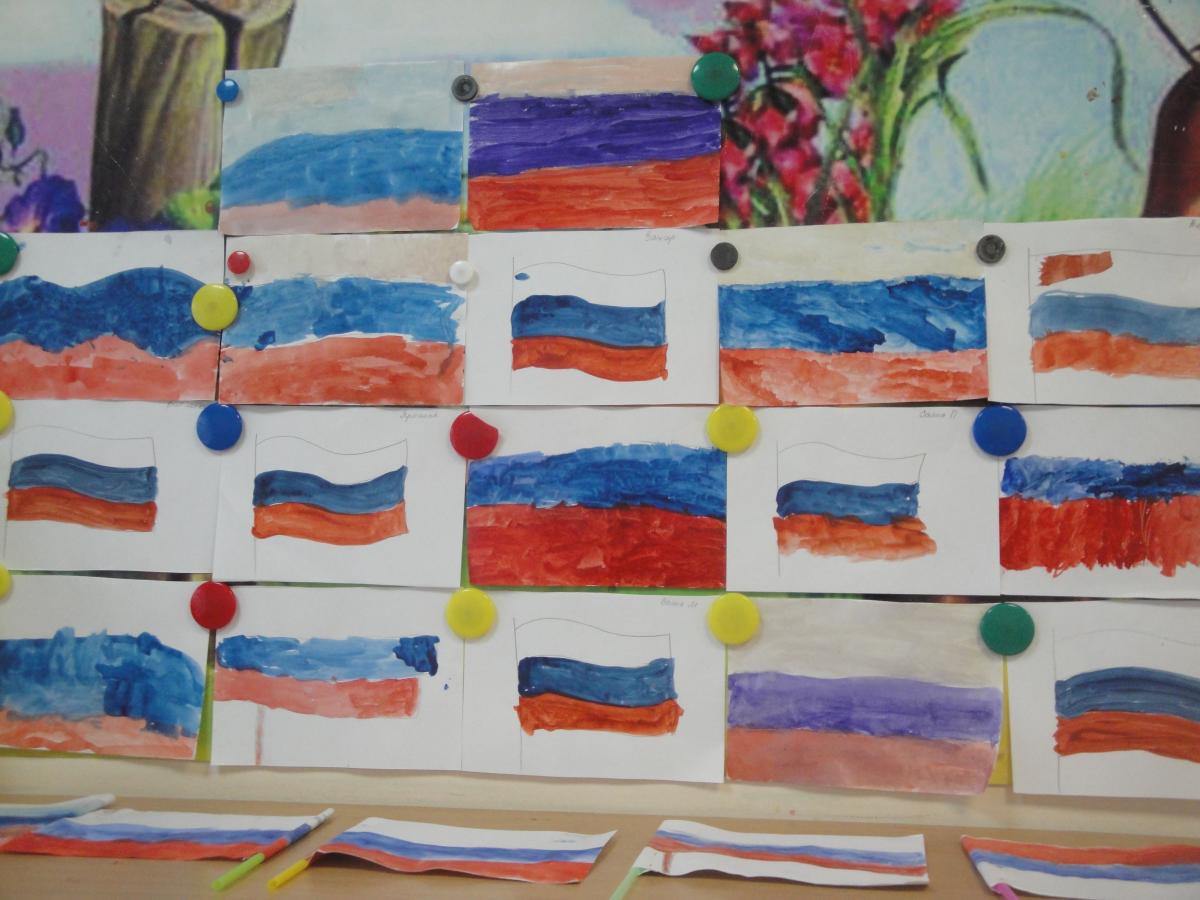 